VÝUKOVÝ MATERIÁLzpracovaný v rámci projektu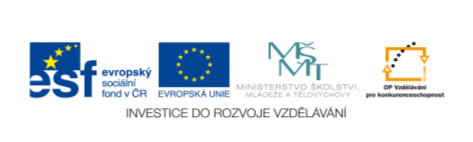 Pořadové číslo projektu: CZ.1.07/1.4.00/21.2451Šablona: III/2-2					Sada:   3Č. materiálu: VY_32_INOVACE_53	Třída:  BOvěření ve výuce:	14.1.2014			Datum: 7.1.2014Předmět: 	  Rozumová výchova (GS)Ročník: 		  9. ŠVP Díl IIKlíčová slova:   psaní velkého tiskacího písmena  TJméno autora: Jiřina MottlováŠkola-adresa:  ZŠ speciální Jasněnka o.p.s., UničovUvolňovací cvičení (namalujte klubíčko pro kočku).Vyhledat všechna písmena T a zakroužkovat je.Několikrát obtáhni velké písmeno T, obtahuj písmeno T.Obtahuj a piš písmeno T.Dopiš písmeno T a písmena, která již umíš, ve jméně.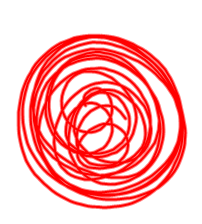 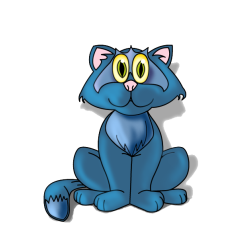 T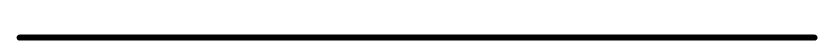 I			T		  L 		T		 S	T 		V		 T 		 IT		   K		  V		  T		 	L 		 T	   	S     IT	 	   V		   T		   KT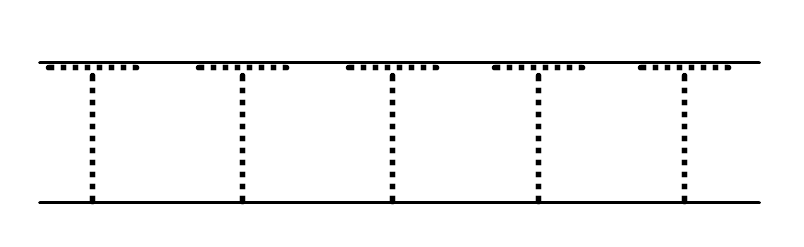 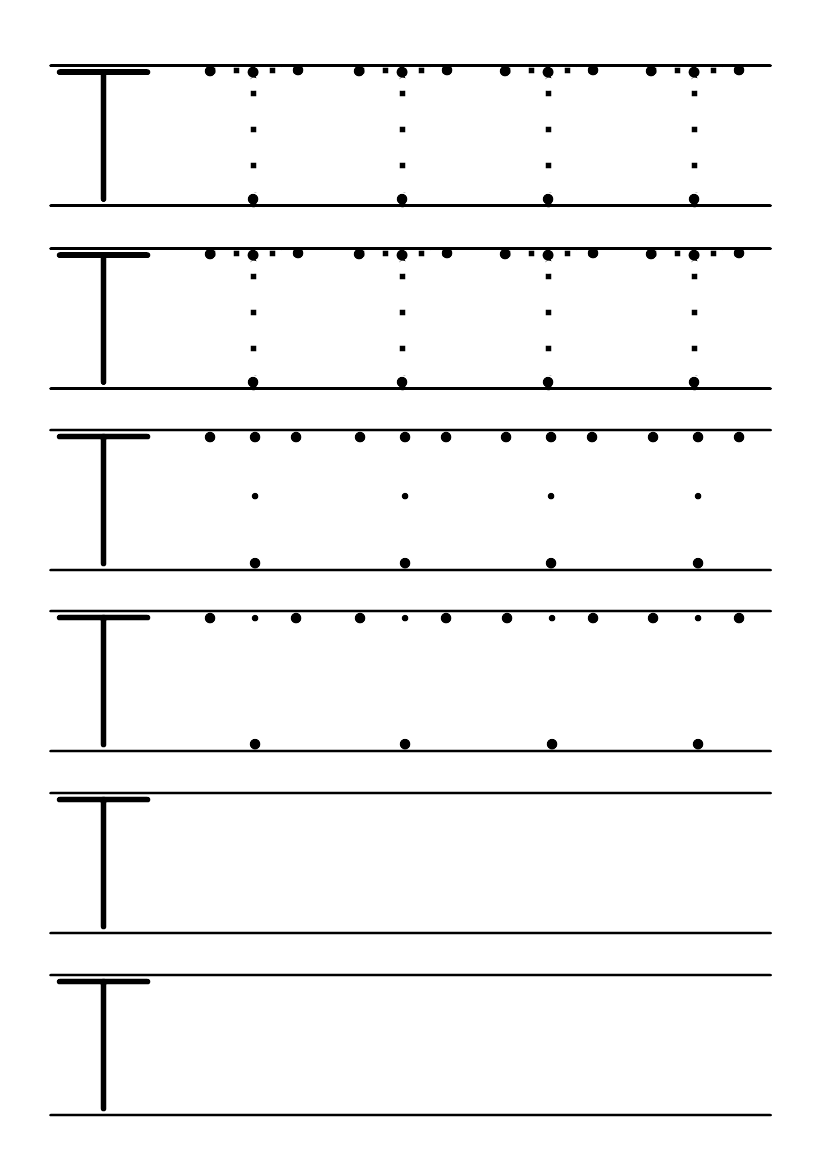 V L A S T Í K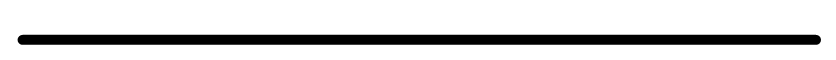 _ _ A S _ _ K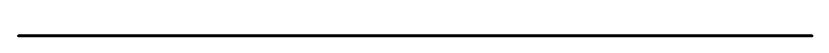 _ _ A S _ _ K_ _ A S _ _ K_ _ A S _ _ KZdroje: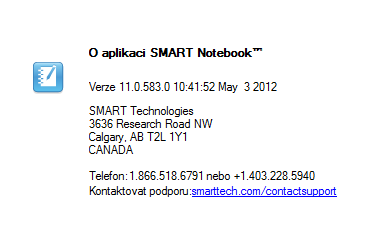 